Supervised Internship ExperiencesM.Ed. Student Affairs – Intern Evaluation of NAU FacultyIntern Name (Last, First, MI):         		NAU ID:         Program:   M.Ed. Student Affairs		Campus:  Agency Name:         		Semester/Yr:         NAU Faculty’s Name:         DIRECTIONS:  The intern is to complete this evaluation form at the end of the internship.  The original completed form is sent to the EPS Department Chair, COE - Educational Psychology, PO Box 5774, Flagstaff, AZ  86011.					        	Below Average		Average	Above AverageProvided me with an understanding ofthe procedures of the internship.		   1  2		3 4	     5 6Was available to answer questions.		   1  2		3 4	     5 6Accepted & respected me as a person.	   1  2		3 4	     5 6Facilitated a process that provided mewith feedback about my strengths &weaknesses.				   1  2		3 4	     5 6Was consistent & flexible in supervision.	   1  2		3 4	     5 6Encouraged me to engage in professionalbehavior.					   1  2		3 4	     5 6Provided clarifications & resourceinformation upon request.			   1  2		3 4	     5 6Facilitated the application of criteria in evaluating my performance fairly.		   1  2		3 4	     5 6Additional comments or suggestions:       Intern Signature: ___________________________________       Date:______________Chair Signature: _______________________________        	Date:______________ of EducationDepartment of Educational Psychology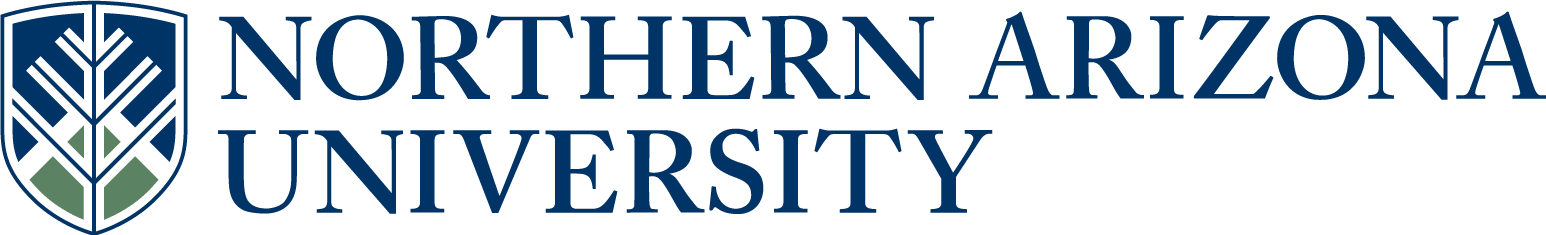 